   Oferta przyjęć okolicznościowych	Szanowni Państwo, restauracja "na skrajnej" to najlepsze miejsce na zorganizowanie imienin, jubileuszów, rocznic. Piękne stylowe wnętrza, wykwintna polska kuchnia, profesjonalna, sympatyczna obsługa, sprawią, że każde przyjęcie nabierze charakteru prawdziwej domowej biesiady, która pozostanie na długo w pamięci Jubilatów, Solenizantów i ich gości…	Do dyspozycji oddajemy sale: "poddasze" - do 60 osób, „zaścianek” do 50os, Ostoja do 150 os.  Na większe imprezy zapraszamy do ogrodu leśnego, w którym możemy zorganizować przyjęcia do 300 osób.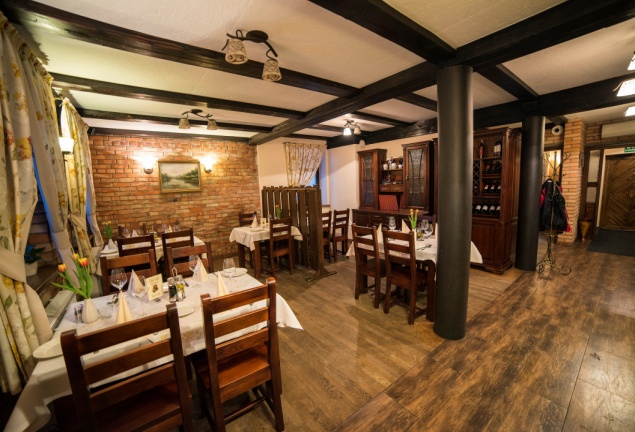 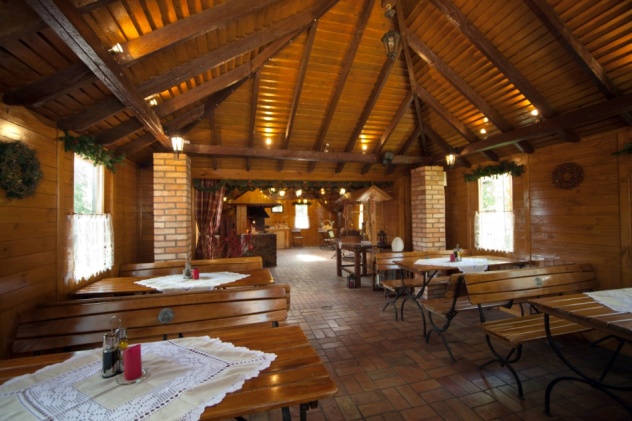 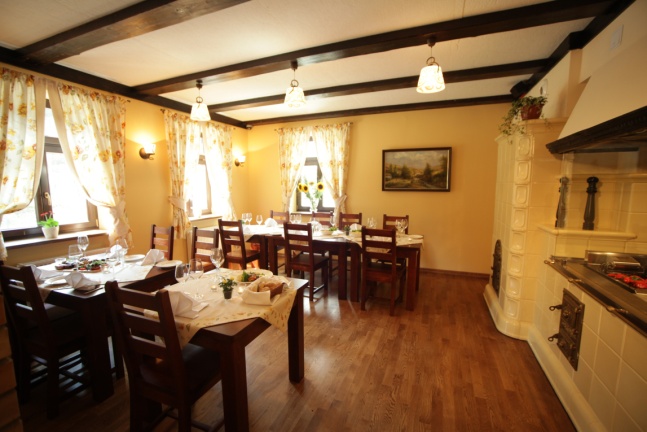 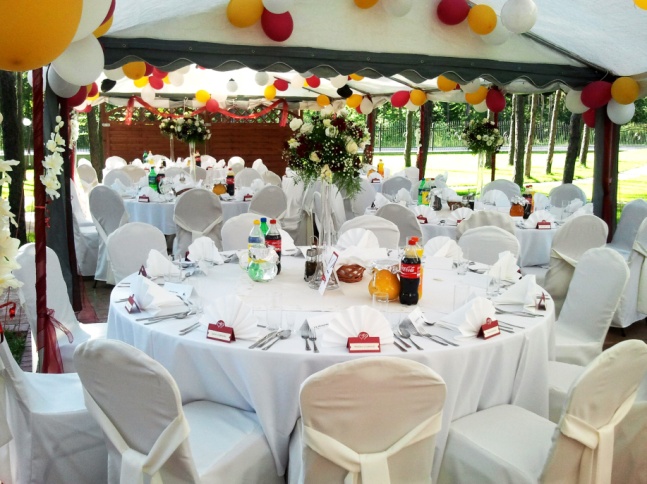 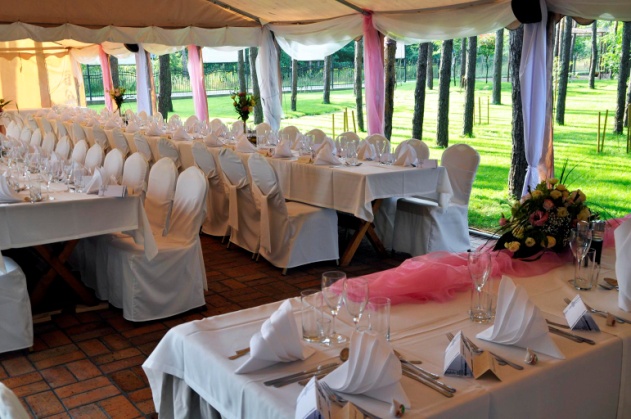 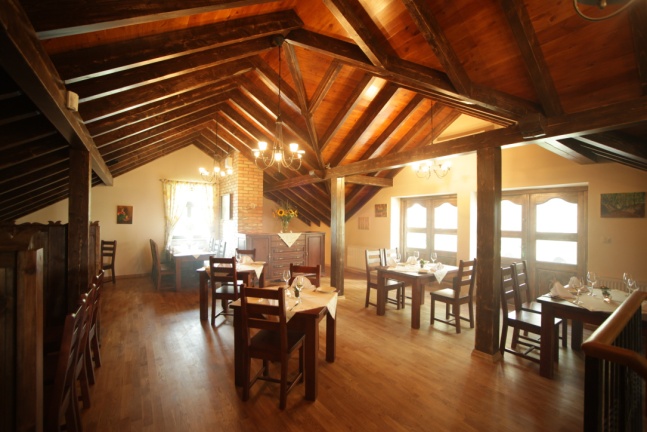 Menu I- 129,00 PLN/os.*Zupa:Staropolski  żurek z jajkiem i kiełbasąDanie główne:Delikatna pierś z kurczaka faszerowana serem kozim, kaparami i suszonymi pomidorami w sosie kremowym  podawana  z ziemniakami i miksem sałat z joulienne warzywnym i sosem vinegretDeser :Domowa szarlotka na ciepło z lodami waniliowymi i bitą śmietanąPrzystawki zimne:Półmisek mięs pieczonych lub półmisek wędlin wiejskich z własnej wędzarniRoladki schabowe z musem chrzanowym pod galaretąŚledź trzy smaki (marynowany w ziołach, po kaszubsku, w śmietanie)Półmisek  pasztetów polskich (drobiowy, z dziczyzny, wieprzowy)Tortilla z szynką dojrzewającą, serem i warzywamiBukiet kruchych sałat z  pieczonym burakiem, serem dojrzewającym, orzechami i marynowaną gruszkąMenu II - 149,00 PLN/os.*Przystawka:Figa marynowana z szynką parmeńską, mini mozzarellą na kruchych sałatach oprószona płatkami migdałów i z sosem balsamicznymZupa do wyboru:Flaki z chrupiącą bułeczkąRosół z makaronemDanie główne do wyboru:Rolada z polędwiczek wieprzowych faszerowana szpinakiem i serem dojrzewającym w sosie z zielonego pieprzu podawana z kluskami śląskimi i bukietem warzyw Filet z sandacza podawany z sosem krewetkowo-pomidorowym, puree z gorczycą i brokułamiPrzystawki zimne:Półmisek wiejskich wędlin lub półmisek mięs pieczonychRolada szpinakowa z wędzonym łososiem, ogórkiem i cytrynowym twarożkiem Rożki schabowe z musem chrzanowymTymbaliki drobioweTatar wołowy na liściach cykoriiSałatka z rucoli, pomidorków cherry, sera pleśniowego oprószona chrustem z boczku wędzonego Skrajeńska sałatka z ciecierzycą, tuńczykiem, oliwkami, marynowanym ogórkiem  i papryką Deser do wyboru:Szarlotka na ciepło z gałką lodów waniliowych Lody własnego wyrobu z płatkami migdałowymi  i sosem karmelowym Menu nr III- 165,00 zł/os.*Przystawka: Carpaccio wołowe podawane z rucolą, kaparami, karczochami, suszonymi pomidorami, oprószone struganym parmezanem.Zupa do wyboru:Rosół z makaronemZupa sezonowaDanie główne do wyboru:Kacze uda duszone w ziołach w sosie z czarnej porzeczki podawane z ziemniakami opiekanymi  i pieczonym jabłkiemDuszone policzki wołowe podawane w sosie chrzanowym z kaszą po staropolsku i karmelizowanym burakiemDeser do wyboru:	Beza Pavlova z kremem mascarpone i frużeliną wiśniowąLody własnego wyrobu z płatkami migdałowymi  i sosem karmelowymPrzystawki zimne:Półmisek wiejskich wędlin lub półmisek mięs pieczonychTatar z łososia z suszonymi pomidoramiGrillowane papryczki faszerowane ziołowym twarożkiem z marynowaną gruszką i burakiemBukiet kruchych sałat z julienne warzywnym oprószony prażonym sezamem, polany imbirowym sosem winegret z grillowanym łososiem ,Tatar wołowy na liściach cykoriiGalantyna drobiowa ze szpinakiem i suszonymi pomidoramiTrio pasztetów polskich ( z dziczyzny, wieprzowy, drobiowy)II Danie na ciepło:Boeuf strogonow z chrupiącą bułeczkąMenu dla dzieci:Zupa:Rosół z makaronem Dania główne do wyboru:Panierowane fileciki z kurczaka podawane z frytkami i surówką z marchewki i ketchupemChrupiący filecik z dorsza z frytkami i surówką z marchewki i jabłka Deser:Puchar lodowy z owocami i bitą śmietaną Dzieci do 3 roku życia – bezpłatnieDzieci powyżej 3 roku życia – 50% wartości ceny wybranego menu Pozostałe dania do wyboru:Dania zamienne:De volaille  z kurczaka podawany z puree ziemniaczanym i mixem sałatTradycyjny schab panierowany podawany z ziemniakami z wody i kapustą zasmażanąSoczysty schab pieczony w sosie borowikowym podawany z  kluskami śląskim i surówka z buraka i paprykiSznycel z indyka z jajkiem sadzonym, ziemniakami i sałatą masłową po polskuGrillowana pierś z kurczaka przekładana serem mozzarella i plastrami świeżego pomidora w sosie kremowym podawana z ziemniakami puree i brokułamiPrzystawki zamienne lub dodatkowo zamawiane - cena 9,00 zł/os.:Ryba po greckuTatar ze śledzia na pumpernikluSałatka jarzynowaGalaretka z nóżek wieprzowychTymbaliki z łososiaSałatka ziemniaczana z prażonym boczkiem, ogórkiem kiszonym i świeżą natką pietruszkiMieszane sałaty z pieczonymi karczochami, orzechem włoskim, suszonymi pomidorami, kaparami oprószone płatkami parmezanu z sosem ziołowymMieszane sałaty z serem feta, świeżymi warzywami i oliwkami skropione sosem vinetgret.Przystawki  dodatkowo zamawiane - cena 13,00  zł/os.:Tatar wołowy z dodatkami podany na liściach sałatyTatar z łososiaPrzystawki gorące 19,00 zł/os.:Pierogi (do wyboru: ze szpinakiem, z dziczyzną - porcja  4szt/osBigos -porcja 150g/os.Boeuf Strogonow – porcja 250ml /os Barszcz czerwony z pasztecikamiPropozycje wegetariańskie:Krem pomidorowy z pesto bazyliowymChłodnik litewski z jajkiemTatar wegański z grillowaną cukinia i suszonymi pomidoramiZielone pierogi ze szpinakiem serem feta i suszonymi pomidoramiSzpinaku duszony z brokułami w śmietanie podany z grzankamiGulasz warzywny z czarną soczewicą oprószony parmezanem i rucoląBurger wegetariański z buraka, czarnej soczewicy i szpinakuMakaron penne z grillowanymi warzywami, szpinakiem, suszonymi pomidorami i oliwąCukinia faszerowana warzywami i komosą ryżową podawana z miksem sałatDesery zamienne lub dodatkowo zamówione cena 15,00 zł/os.:Owoce filetowane Ciasta Puchar lodowy na sosie z gorących wiśniTort - od  130,00 zł/kg (cena uzależniona jest od smaku, kształtu tortu, dodatków dekoracyjnych)śmietanowo -owocowy, śmietanowo owocowy z prażynką czekoladowy z wiśniami, mascarpone z frużelina owocowąorzechowyadvocatowycappuccinookrągłyprostokątnypiętrowy*opłata serwisowa za przyniesienie własnego tortu 150,00 złPakiety  napojów bezalkoholowych :(soki, softy gazowane, kawa, herbata, woda gazowana i niegazowana):19,00 zł/os  do 3h czas trwania przyjęcia29,00 zł/os do 5h czas trwania przyjęcia39,00 zł/os do powyżej 5h ( w godzinach otwarcia restauracji)Koszt napojów dla dzieci stanowi 50% ceny wybranego pakietu.ZASKOCZ SWOICH GOŚCISzanowni goście serdecznie zapraszamy do skorzystania z specjalnej oferty, która uświetni Państwa przyjęcie, mile zaskoczy gości smakiem i formą podania.Szef Kuchni wraz z  zespołem kucharzy chętnie przygotuje i zaserwuje dla Państwa wybraneDania show:Dzik pieczony na ogniu podawany z sosem jałowcowym, ziemniakami opiekanymi i kapustą modrąIndyk po królewsku faszerowany wątróbką z bakaliami w sosie żurawinowo-wiśniowym podawany z kaszą gryczaną Prosię  pieczone na ogniu podawane z kaszą gryczaną  i surówką z buraczkówSzynka prezesowska marynowana w białym winie Łosoś na postumencieGorące ryby serwowane prosto z wędzarni z aromatycznymi ziołami, cytryną i sałatką ziemniaczaną Profesjonalizm kucharzy, aranżacja muzyczna, efekty widowiskowe sprawią, że Państwa goście będą długo wspominać przyjęcie.Ponadto przy organizacji przyjęcia możemy zaoferować Państwu następujące towarzyszące atrakcje:1.	Zabawa z DJ od 1.000,00 zł2.	Zespół muzyczny od 3.500,00 zł3.	Pokaz fajerwerków od 900,00 zł4.	Indywidualny wystrój  kwiatowy od 300,00 zł5.	Pokaz barmański od 800,00 zł* Do w/ w cen doliczamy serwis w wysokości 10% wartości rachunku.Zasady organizacji przyjęcia :Po podjęciu decyzji o organizacji przyjęcia w restauracji „ na Skrajnej”, istnieje możliwość dokonania wstępnej rezerwacji przyjęcia na okres 5 dni.Po potwierdzeniu przez obydwie strony terminu przyjęcia, strony podpisują zobowiązującą umowę na organizację przyjęcia oraz wpłacają zaliczkę w wysokości minimum 20% wartości przyjęcia.Zadeklarowana w umowie ilość osób może ulec zmianie maksymalnie o – 10%.Ustalenie i zaakceptowanie  menu na planowane przyjęcie odbywa się do 14 dni przed datą przyjęcia.Ostateczna ilość osób oraz wszelkie zmiany powinny zostać potwierdzone najpóźniej do 9 dni przed datą przyjęcia . W przypadku nie dotrzymania wymienionego terminu zamawiający zostanie obciążony zgodnie ze złożonym zamówieniem.Ostateczne rozliczenie następuje w dniu organizacji przyjęcia po jego zakończeniu.Dział organizacji przyjęć:Tel: + 48 605-051-168oferta@naskrajnej.pl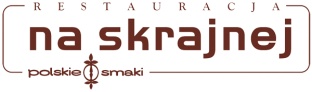 Przedstawiona oferta cenowa ma charakter informacyjny, nie stanowi oferty handlowej w rozumieniu art. 66 par.1 k.c. 